Bydgoszcz, 18 stycznia 2021 r.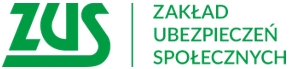 Informacja prasowaPrzedsiębiorcy nadal mogą korzystać z odroczenia terminu płatności składki Przedsiębiorcy, którzy czekają na wejście w życie przepisów dotyczących zwolnienia z opłacania składek za grudzień 2020 r. i styczeń 2021 r., mogą już teraz składać wnioski o odroczenie terminu płatności składek. Mogą także zdecydować się na opłacenie składek w terminie, a później wystąpić z wnioskiem o zwolnienie 
z opłacania składek za te miesiące. Wówczas opłacone składki zostaną im zwrócone.Aktualnie trwają prace nad rozporządzeniem rządu wprowadzającym tzw. tarczę antykryzysową 7. Przewiduje ona m.in. zwolnienie z opłacania składek za grudzień 2020 r. lub za  grudzień i styczeń 2021 r. dla płatników działających pod określonymi kodami PKD.  Do czasu wejścia w życie przepisów, przedsiębiorca może odroczyć termin płatności składek np. o miesiąc lub opłacić składki w terminie, a później wystąpić z wnioskiem 
o zwolnienie z opłacania składek za te miesiące  – informuje Krystyna Michałek, rzecznik regionalny ZUS województwa kujawsko-pomorskiego.Jeśli płatnik złożył lub złoży wniosek o odroczenie przed terminem płatności składek, w razie zawarcia umowy nie poniesie on żadnych kosztów związanych z ulgą. Ulga ta będzie udzielana bez opłaty prolongacyjnej. Jeżeli umowa o odroczenie została zawarta to pierwszeństwo w tej sytuacji ma wniosek o zwolnienie 
z opłacanie składek. Wówczas płatnicy otrzymają informacje o anulowaniu umowy o odroczenie.W przypadku uzyskania zwolnienia, opłacone składki zostaną zwrócone przedsiębiorcy na jego wniosek. Przedsiębiorca może także zdecydować o przeznaczeniu nadpłaty na przyszłe składki. Jeżeli natomiast okaże się, że płatnikowi nie przysługuje zwolnienie z opłacania składek za grudzień lub za styczeń i opłaci je po terminie płatności, to będzie mógł wystąpić z wnioskiem o odstąpienie od naliczania odsetek (RDO). 
Będzie mógł także wystąpić z wnioskiem o rozłożenie składek na raty.Krystyna MichałekRzecznik Regionalny ZUSWojewództwa Kujawsko-Pomorskiego